Международный женский день!С 1 по 5 марта 2021 года в нашем детском саду прошли праздничные мероприятия посвященные Дню 8 марта.  Наши утренники проходили в торжественной, радостной атмосфере, в виде яркого музыкального представления. Дети очень порадовали своими  творческими выступлениями, они читали стихи, пели песни, исполняли красивые танцы: «Цветов», «Матрешек», «Часиков».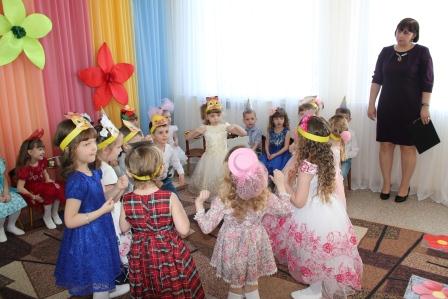 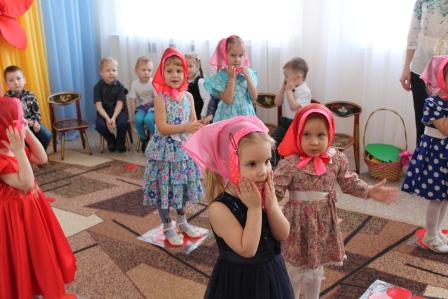 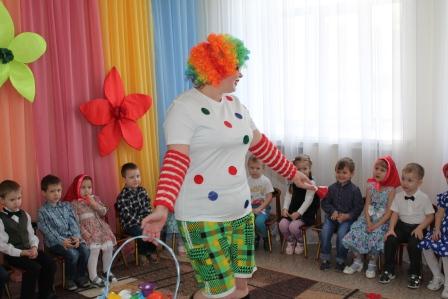 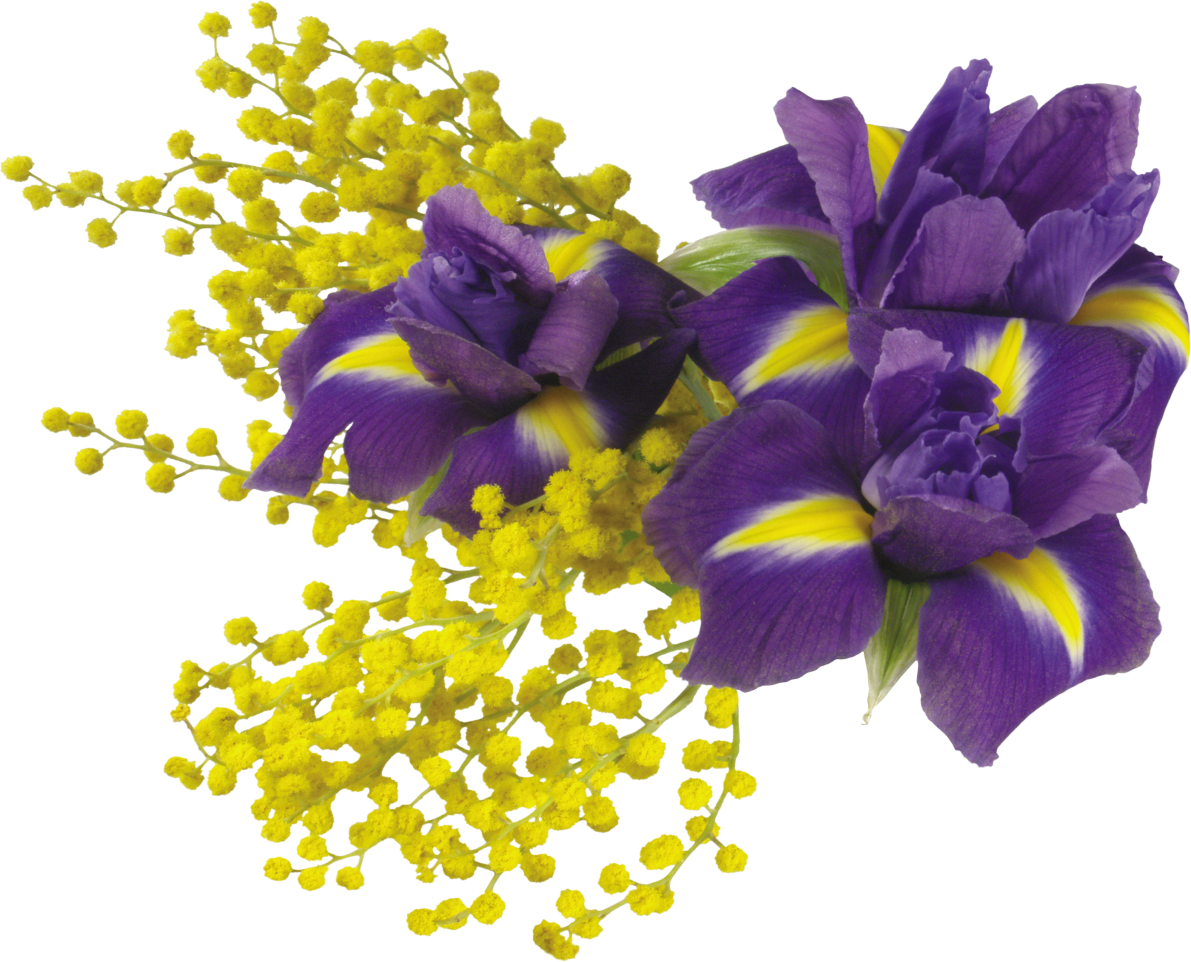 С 8 Марта!